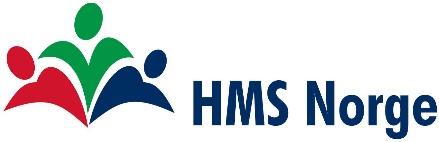 Avtale mellom valgt verneombud og arbeidsgiverArbeidsgiver og verneombud kan gjerne inngå en som klargjør innhold og omfang av verneombuds-vervet. Det følgende kan danne en mal for en slik avtale, men punktene bør uansett diskuteres mellom partene. Det er primært ved å utveksle meninger at man kan kommer fram til god felles forståelse av vervet. Avtalen bør også utformes forskjellig avhengig av ansattes behov og virksomhetens art.Verneombudets oppgaver  Som verneombud skal jeg ivareta mine kollegers interesser i saker som angår arbeidsmiljøet. Jeg skal påse at arbeidsmiljøet er fullt forsvarlig i forhold til mine kollegers sikkerhet, helse og velferd, knyttet til:Jeg skal gjøre meg kjent med gjeldende verneregler og instrukser som gjelder mitt verneområde. Jeg vil delta på tilsynsmyndighetenes inspeksjoner i virksomheten. VarslingJeg skal straks varsle mine kolleger og arbeidsgiver dersom jeg får kjennskap til forhold som kan medføre ulykkes- og/eller helsefare.RapporteringHMS-status i verneområdet. Jeg skal rapportere til følgende person(er):Virksomhetens oppgaverVirksomheten skal sørge for at jeg som verneombud får:nødvendig tid til å utføre mine oppgaveropplæring i HMSdelta på tilsyndelta på vernerundersvar på mine henvendelserta del i arbeidsmiljøtiltak i verneområdetta del i etablering og vedlikehold av internkontrollinformasjon om sykefraværsstatistikk samt ulykker og nestenulykker i verneområdetrapporter fra tilsynsmyndigheter og bedriftshelsetjenesteTidsbruk / Arbeidssted / LønnSom verneombud har jeg rett til å bruke den tid som anses nødvendig for å få uføre verneombudsarbeidet. I vår virksomhet antar vi at dette vil utgjøre et gjennomsnitt på omtrent       timer per uke, men som verneombud er jeg ikke låst innenfor denne tidsrammen. Vernearbeid som må utføres ut over den alminnelige arbeidstid godtgjøres som for overtidsarbeid.Den tid jeg nødvendigvis må bruke skal ikke gå ut over mitt eget eller mine kollegers arbeid.Arbeidssted for verneombudsarbeidetVi er innforstått om at:Verneombudet ikke er ansvarlig for at virksomheten retter seg etter HMS-lovverket, og heller ikke for at rapporterte feil og mangler utbedres. Dette er arbeidsgivers ansvar. Verneombudet forventer at avvik som blir rapportert til arbeidsgiver, behandles på en ansvarlig og seriøs måte.Verneområde: Dato for valg:Funksjonstid: Stedfortreder: Verneombudets kontorplass er: Sted, datoVerneombudArbeidsgiver